Folding PantsMaterials Needed:2-4 pairs of PantsFlat Surface AreaLaundry Bin (optional)Task Analysis (Inserted Below)CLC How To Fold PantsIntroduction/ Discussion:Organization is key for a peaceful daily routine, and folding your clothes is a key part of organizing. Folded clothes in a stack are easy to access, and to group together with articles of a similar nature. Allowing students the steps to complete such daily chores are a great daily life skill to practice and encourage! Activities: Discuss how folding our clothes can help keep us organized and neat.Model The task of Folding pants and the various steps to complete.Have Students fold pants and stackStack and practice putting away folded clothes in laundry basket, dresser drawer or just stacking clothes nicely.Folding pants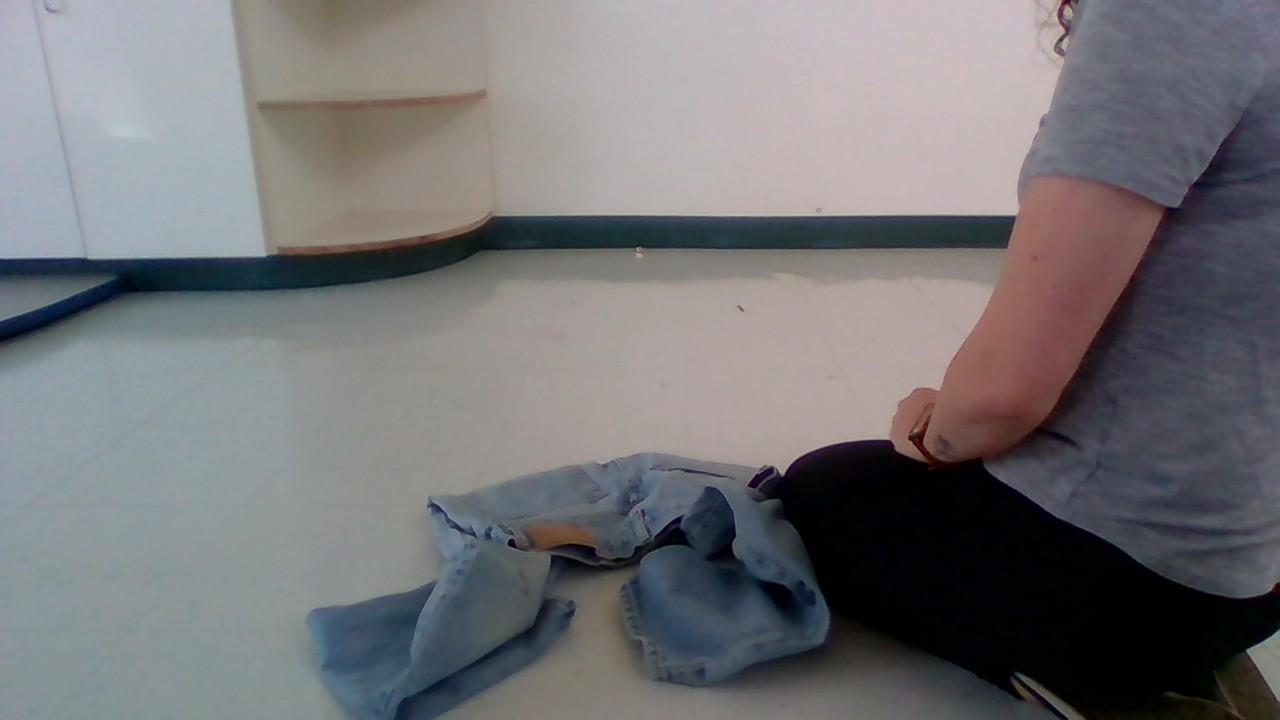 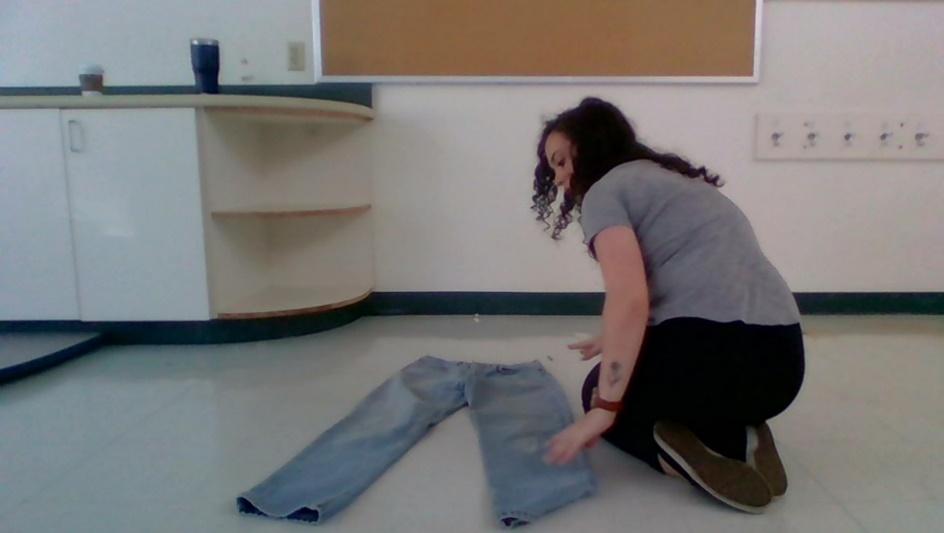 Lay flat         Fold up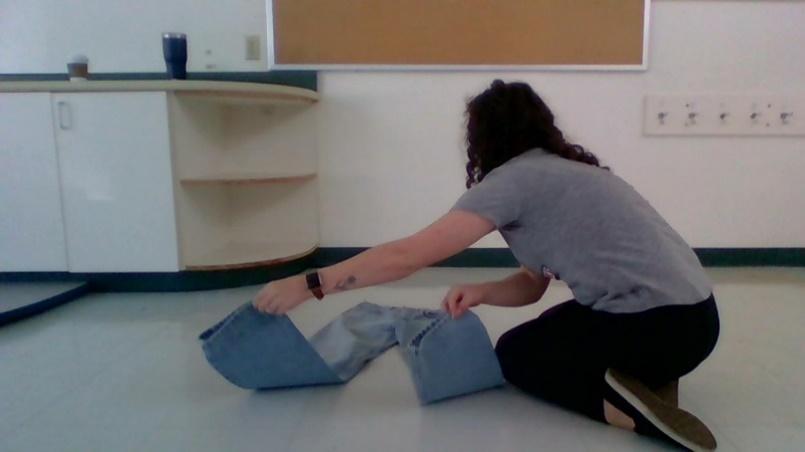 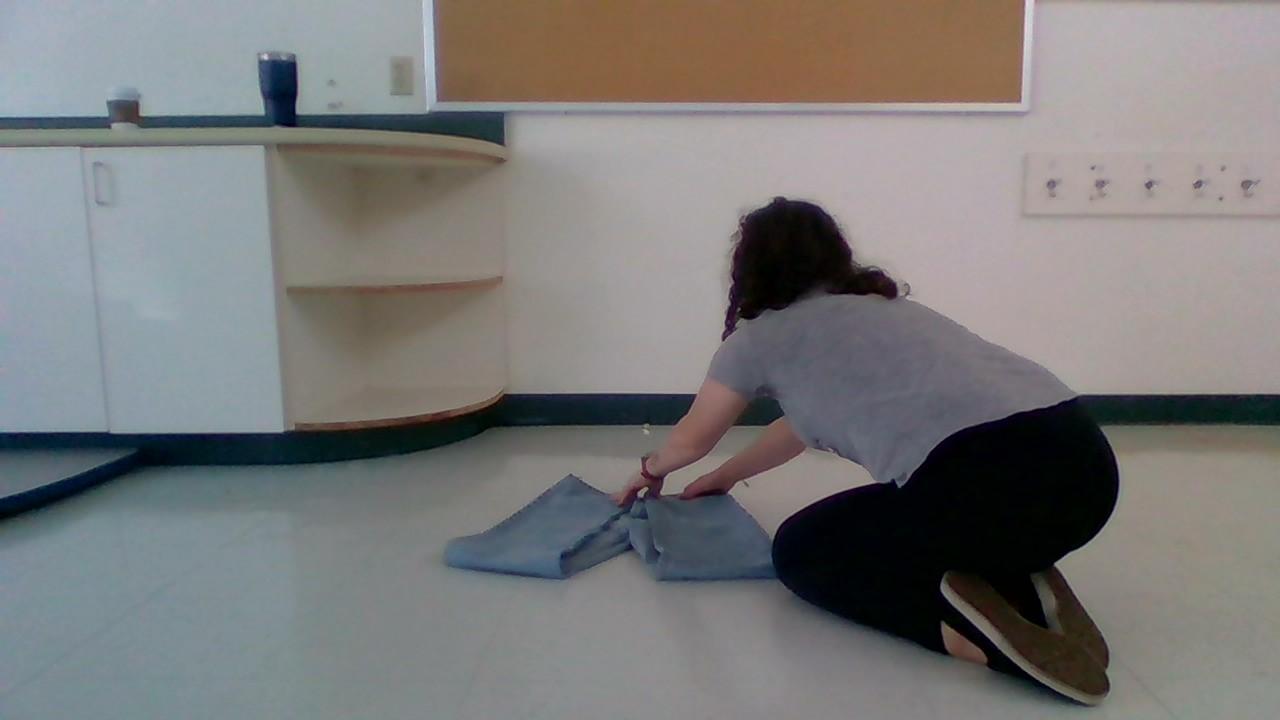 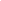 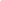          Fold up again 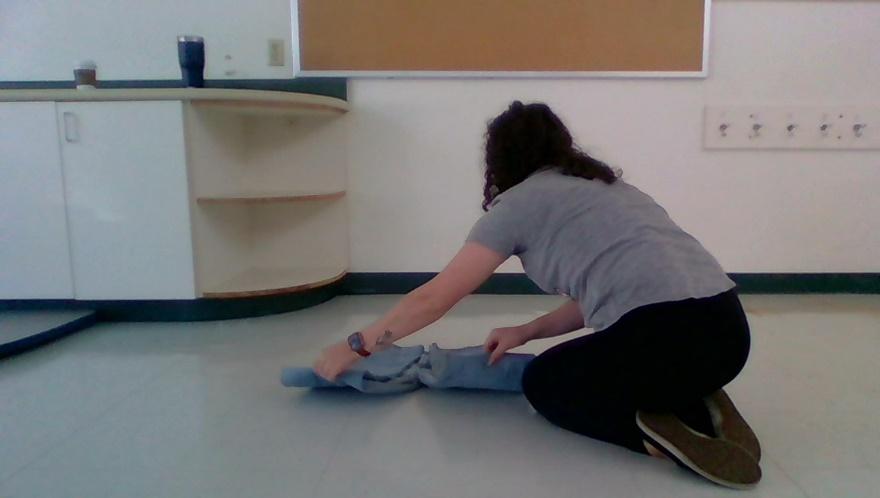 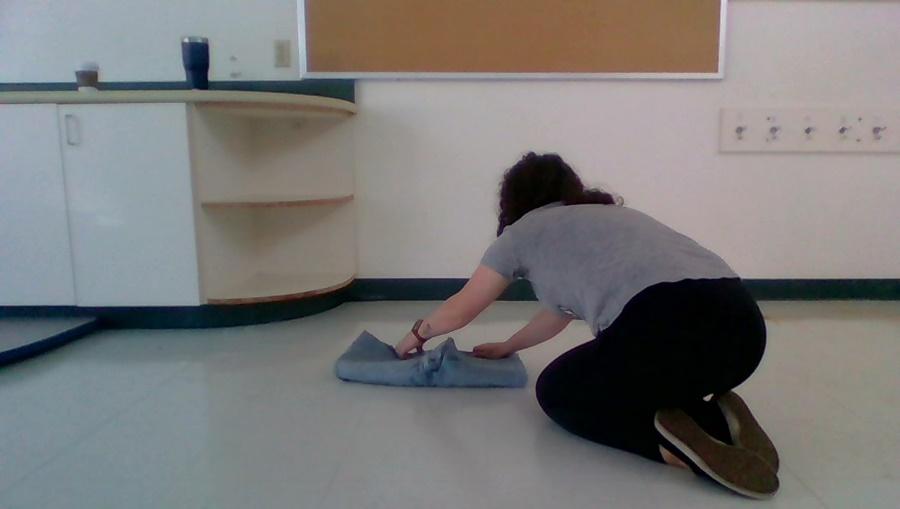 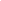 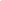          Fold to the side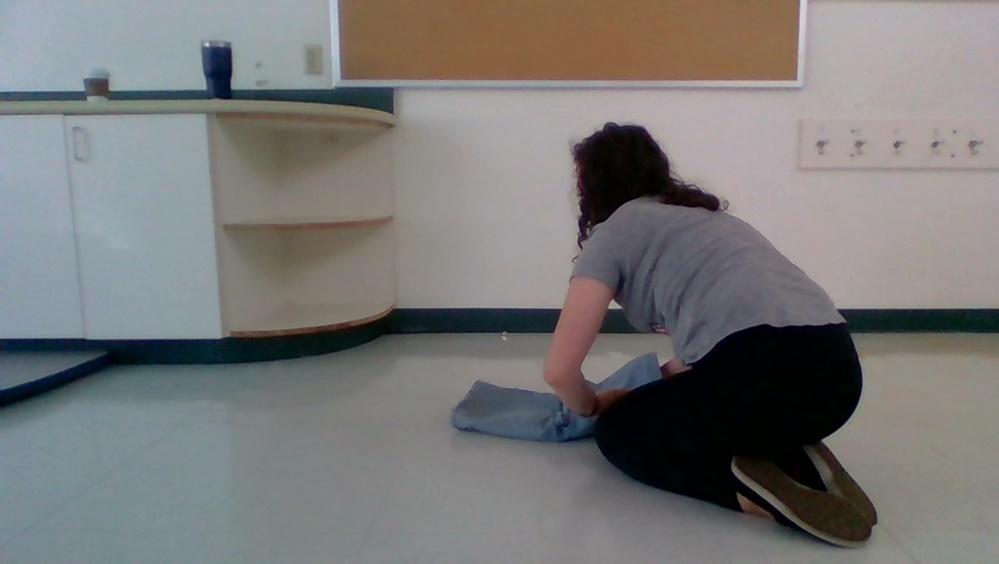 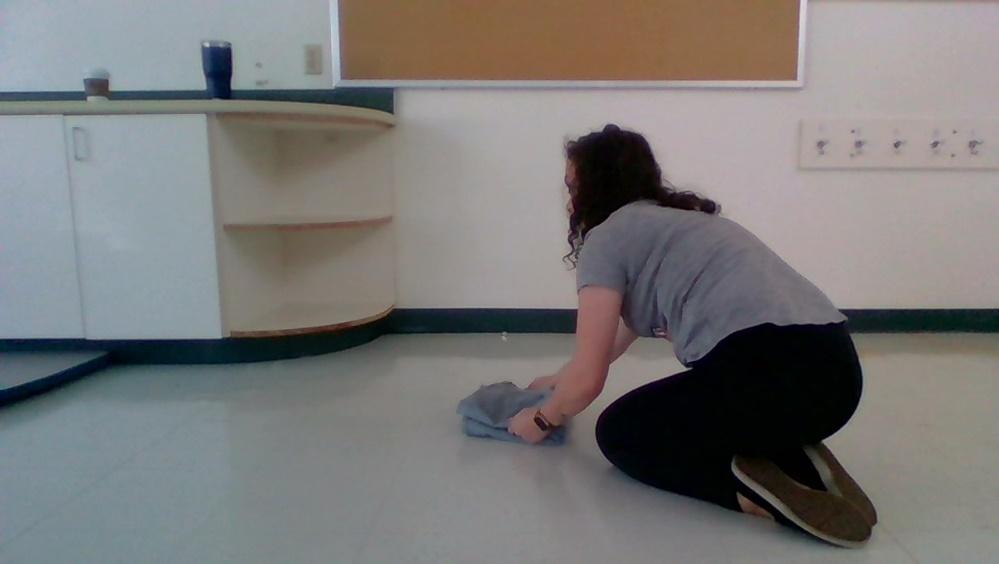 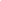     Done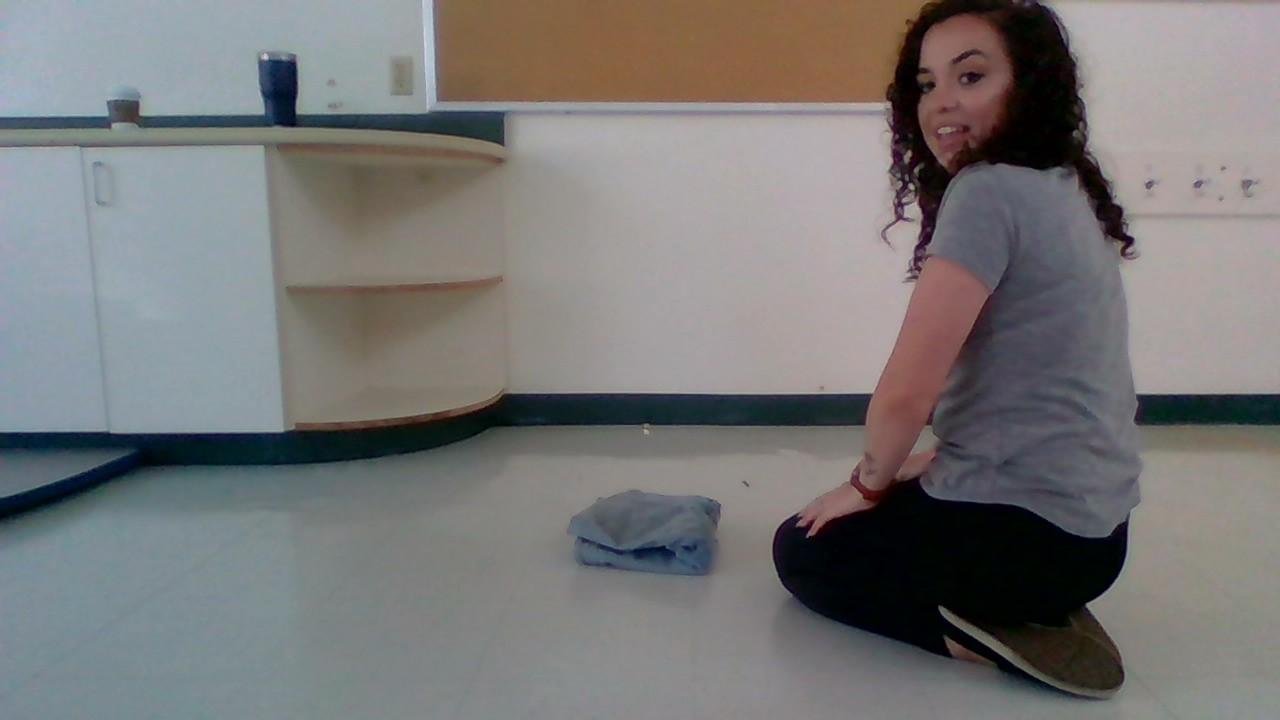 